დანართი 1ვ ა მ ტ კ ი ც ე ბშპს - ორიენტირის   2020 წლის   19 თებერვალი№01/09 ბრძანებითდირექტორი  -----------------------       რამაზ მაჭარაშვილი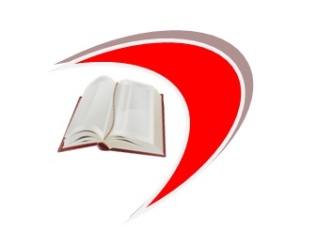 პროფესიული საგანმანათლებლო დაწესებულება   შ.პ.ს ორიენტირიპროფესიული საგანმანათლებლო პროგრამასაექთნო განათლება / Nursing საკონტაქტო ინფორმაცია: ქ. თბილისი, ც.დადიანის N26 ელ.ფოსტა:  collegeorientiri@gmail.com ტელ: 2 695 115 საგანმანათლებლო პროგრამის ხელმძღვანელი: ბორის ოსიპიანისაგანმანათლებლო პროგრამის კლინიკური სწავლების კოორდინატორი: იამზე მანჯავიძეთბილისი2020 საგანმანათლებლო  პროგრამის სახელწოდება  ქართულ და ინგლისურ ენაზე  -  საექთნო განათლება / Nursing ჩარჩო დოკუმენტის სარეგისტრაციო ნომერი , რომლის საფუძველზეც შემუშავებულია საგანმანათლებლო  პროგრამა    09109-პ მისანიჭებელი კვალიფიკაცია ქართულ და ინგლისურ ენაზე -„უმაღლესი პროფესიული კვალიფიკაცია საექთნო საქმეში/Higher Vocational Qualification in Nursing.“ აღნიშნული კვალიფიკაცია განათლების საერთაშორისო კლასიფიკატორის  (ISCED) მიხედვით განეკუთვნება დეტალურ სფეროს - „საექთნო და სამეანო საქმე“, კოდი 0913,  აღმწერი - “შეისწავლის ავადმყოფი, სნეული ან სპეციალური საჭიროებების მქონე პირების ჯანმრთელობის დაცვის უზრუნველყოფას და ექიმებისა და სხვა სამედიცინო და ჯანდაცვის პერსონალისთვის დახმარების გაწევას პაციენტების დიაგნოზის დასმისა და მკურნალობის დროს. საექთნო საქმის კვალიფიკაცია ფოკუსირებულია ავადმყოფობისა და რეაბილიტაციის დროს პაციენტების ჯანმრთელობის შენაჩუნებასა და მოვლაზე. ის მოიცავს მოხუცების და ასევე სპეციალური საჭიროებების მქონე ადამიანების ჯანდაცვას. სამეანო საქმე შეისწავლის ქალის მოვლას (ჯანმრთელობის დაცვას) ორსულობის, მშობიარობისა და მშობიარობის შემდგომ პერიოდში. ის ასევე მოიცავს ჩვილის მოვლასა და დახმარებას მეძუძური დედებისთვის.”მიზანი - საგანმანათლებლო  პროგრამის  მიზანია, უზრუნველყოს ადგილობრივ და საერთაშორისო ბაზარზე კონკურენტუნარიანი, ზოგად მოვლაზე პასუხისმგებელი ექთანი.დაშვების წინაპირობა - სრული ზოგადი განათლებადასაქმების სფერო და შესაძლებლობები საექთნო საქმეში კვალიფიკაციის მფლობელს შეუძლია დასაქმდეს ჯანდაცვის სფეროში, სხვადასხვა პროფილის სამედიცინო დაწესებულებებში, შინმოვლის სფეროში, სხვა ტიპის ორგანიზაციებში, რომლებიც საჭიროებს საექთნო მომსახურებას.ეკონომიკური საქმიანობების სახეების ეროვნული კლასიფიკატორის  კოდები: 86.1; 86.10; 86.10.0; 86.2; 86.21; 86.21.0; 86.22; 86.220; 86.23; 86.23.0; 86.9; 86.90; 86.90.0. დასაქმების საერთაშორისო კლასიფიკატორის (ISCO) კოდი: 3221სტრუქტურა და მოდულებიშპს   ორიენტირმა  შეიმუშავა   საგანმანათლებლო  პროგრამა  „საექთნო განათლება“, რომელიც    ითვალისწინებს 180 კრედიტის რაოდენობის ზოგად და პროფესიულ მოდულებს. ზოგად მოდულთა კრედიტების რაოდენობა შეადგენს 9 კრედიტს, ხოლო პროფესიული მოდულების კრედიტების რაოდენობა კი 171. საექთნო საქმეში კვალიფიკაციის მინიჭებისთვის სტუდენტმა უნდა დააგროვოს არანაკლებ 180 კრედიტი.მოდულები კლასიფიცირებულია შემდეგნაირად: ზოგადი მოდულები - 9 კრედიტითეორიული სწავლება საბაზო მეცნიერებები - 24 კრედიტითეორიული სწავლება საექთნო საქმე - 45 კრედიტითეორიული სწავლება სოციალური მეცნიერებები - 6 კრედიტიპრაქტიკული სწავლება - 6 კრედიტიკლინიკური სწავლება - 90 კრედიტი    საგანმანათლებლო პროგრამა „საექთნო განათლება“   ითვალისწინებს როგორც თეორიულ და პრაქტიკულ, ასევე - კლინიკური სწავლების კომპონენტსაც. კოლეჯი „ორიენტირი“ პასუხისმგებელია თეორიული და კლინიკური მეცადინეობის დაგეგმვა-კოორდინაციაზე. პროგრამით განსაზღვრული კლინიკური სწავლება სრული მოცულობის ნახევარს (90 კრედიტი) შეადგენს.საგანმანათლებლო  პროგრამის    მოცულობა  სტუდენტებისთვის, რომლებსაც უდასტურდებათ ქართული ენის კომპეტენცია შეადგენს 180 კრედიტს , ხოლო    სწავლის  ხანგრძლივობაა   31,25 სასწავლო თვე ( 125კვირა) „მოდულების, ქართული ენა A2 და ქართული ენა B1 გავლა სავალდებულოა მხოლოდ იმ ჩარიცხული პირებისთვის, რომლებსაც არ უდასტურდებათ ქართული ენის კომპეტენცია. აღნიშნული პირებისათვისსაგანმანათლებლო პროგრამაზე სწავლება იწყება ქართული ენის მოდულებით.“ქართული ენა A2 15 კრედიტიქართული ენა B1 15 კრედიტი საგანმანათლებლო  პროგრამის    მოცულობა    სტუდენტებისთვი, რომლებსაც არ უდასტურდებათ ქართული ენის კომპეტენცია შედაგენს 210 კრედიტს, ხოლო         სწავლის ხანგრძლივობაა     36,25 სასწავლო თვე (145კვირა)8. სწავლის შედეგები:კურსდამთვრებულს შეუძლია:შეაფასოს პაციენტის ჯანმრთელობის მდგომარეობაგანახორციელოს თერაპიული პაციენტის საექთნო მართვაგანახორციელოს ქირურგიული პაციენტის საექთნო მართვაგანახორციელოს გადაუდებელი პაციენტის საექთნო მართვაგანახორციელოს კრიტიკულ მდგომარეობაში მყოფი პაციენტის საექთნო მართვაგანახორციელოს პერიოპერაციული პაციენტის საექთნო მართვაგანახორციელოს სამეანო და გინეკოლოგიური პაციენტის საექთნო მართვაგანახორციელოს პედიატრიული პაციენტის საექთნო მართვაგანახორციელოს და უზრუნველყოს შინმოვლის მომსახურების გაწევაგანახორციელოს და უზრუნველყოს გერიატრიული პაციენტის საექთნო მართვადაგეგმოს და განახორციელოს საკუთარი პრაქტიკისა და მოვლის ხარისხის შეფასება.9. სწავლის შედეგების მიღწევის დადასტურება და კრედიტის მინიჭებასწავლის შედეგის მიღწევის დადასტურება შესაძლებელია განმავითარებელი და/ან განმსაზღვრელი შეფასებით. განმავითარებელი შეფასება შესაძლოა განხორციელდეს როგორც ქულების, ასევე - ჩათვლის პრინციპის გამოყენებით.განმსაზღვრელი შეფასება ითვალისწინებს მხოლოდ ჩათვლის პრინციპებზე დაფუძნებული (კომპეტენციების დადასტურებაზე დაფუძნებული) სისტემის გამოყენებას და უშვებს შემდეგი ორი ტიპის შეფასებას:ა) სწავლის შედეგი დადასტურდა;ბ) სწავლის შედეგი ვერ დადასტურდა. პროფესიული სტუდენტის/სტუდენტის შეფასებებისას მოდულის თითოეული სწავლის შედეგის მიღწევისთვის აუცილებელია, რომ თითოეული სწავლის შედეგი დადასტურებულ იქნას არანაკლებ 75 %-ით.განმსაზღვრელი შეფასებისას, უარყოფითი შედეგის მიღების შემთხვევაში პროფესიულ სტუდენტს/სტუდენტს უფლება აქვს პროგრამის დასრულებამდე(თუ მოდული არ წარმოადგენს სხვა მოდულის წინაპირობას)   მოითხოვოს სწავლის შედეგების მიღწევის დამატებითი შეფასება. შეფასების მეთოდი/მეთოდები, მოცემულია მოდულებში. 10. კვალიფიკაციის მინიჭებაკვალიფიკაციის მინიჭებისთვის პროფესიულმა სტუდენტმა უნდა დააგროვოს საგანმანათლებლო პროგრამით განსაზღვრული კრედიტების რაოდენობა და ჩააბაროს საკვალიფიკაციო გამოცდა.კვალიფიკაციის მინიჭება შპს ორიენტირის უფლებაა.11.  სპეციალური საგანმანათლებლო საჭიროების (სსსმ)  და შეზღუდული შესაძლებლობების მქონე  (შშმ) პროფესიული სტუდენტების სწავლებისათვისშეზღუდული შესაძლებლობისა და სპეციალური საგანმანათლებლო საჭიროების მქონე პირთა საგანმანათლებლო პროგრამაში ჩართულობის უზრუნველყოფის მიზნით ასეთი პირები მოდულებზე დაიშვებიან მოდულის წინაპირობის/წინაპირობების დაძლევის გარეშე. საგანმანათლებლო პროგრამით განსაზღვრული კრედიტები პირს ენიჭება მხოლოდ შესაბამისი სწავლის შედეგების დადასტურების შემთხვევაში, ხოლო კვალიფიკაცია ამავე საგანმანათლებლო პროგრამით გათვალისწინებული წესით.12. კლინიკური სწავლების განხორციელების თავისებურებები და  განმახორციელებელი პირის საკვალიფიკაციო მოთხოვნებიკლინიკური სწავლება  არის ექთნის მომზადების ის ნაწილი, სადაც მომავალი ექთანი, როგორც გუნდის წევრი, ჯანმრთელ პირებსა და პაციენტებსა ან/და თემთან პირდაპირი კონტაქტის საშუალებით უკვე შეძენილი ცოდნისა და უნარებით ერთვება რეალურ სამუშაო გარემოში.  კლინიკური სწავლება-სწავლა საავადმყოფოებსა ან/და სხვა სამედიცინო დაწესებულებებში, საზოგადოებაში, მოსახლეობაში  მიმდინარეობს საექთნო საქმის პროფესიული განათლების მასწავლებლებისა და სხვა კვალიფიციური ექთნების ზედამხედველობის ქვეშ. კლინიკურ სწავლება-სწავლის პროცესში  ჩართული ექთნების საკვალიფიკაციო მოთხოვნებიპროფესიული საქმიანობის კომპეტენცია:თერაპიული პაციენტის საექთნო მართვა;ქირურგიული პაციენტის საექთნო მართვა;გადაუდებელი პაციენტის საექთნო მართვა;კრიტიკულ მდგომარეობაში მყოფი პაციენტის საექთნო მართვა;სამეანო და გინეკოლოგიური პაციენტის საექთნო მართვა;პედიატრიული პაციენტის საექთნო მართვა;შინმოვლის მომსახურებაკლინიკურ სწავლებაში ჩართული  ექთნების უფლება-მოვალეობების რეგულირებაკლინიკური მოდულების გავლის უზრუნველყოფის მიზნით, შპს ორიენტირსა და კორპორაცია სს „ევექსის ჰოსპიტლებს“ შორის გაფორმებული ხელშეკრულება   მოიცავს კორპორაციის  მიერ გამოყოფილი პროფესიული სტუდენტების სწავლებაზე პასუხისმგებელი პირის, ექთნის მიმართ წაყენებულ მოთხოვნებს, მათ შორის - მის ფუნქციებს, პასუხისმგებლობას, უფლება-მოვალეობებს, პრაქტიკის ობიექტისა და საგანმანათლებლო დაწესებულების წინაშე ანგარიშგებას/ინფორმაციის გაცვლის ვალდებულებას, პროფესიული სტუდენტის არადისციპლინური პასუხისმგებლობის დასმის საკითხის უფლებამოსილებას, პროფესიული სტუდენტის წახალისებისა და პრობლემური ან/და სხვა საკითხის (რომელიც ეხება სწავლება-სწავლის პროცესსა და სწავლის შედეგების მიღწევას) განხილვის საკითხის დასმის  უფლებამოსილებას.კლინიკური სწავლება-სწავლის მიმართ დამატებითი მოთხოვნაკლინიკური სწავლება-სწავლის განმახორციელებელი ექთნისა და პროფესიული სტუდენტების თანაფარდობაა - 1/7. პროფესიული სტუდენტები კლინიკური მოდულების გავლისას პირადი დაცვის საშუალებების გარეშე არ დაიშვებიან. აღნიშნული საკითხის უზრუნველყოფა დარეგულირებულია   შპს ორიენტირსა  და კორპორაცია სს „ევექსის ჰოსპიტლებს“ შორის გაფორმებული ხელშეკრულებით.13. პრაქტიკის ობიექტის კრიტერიუმები საქართველოს შრომის, ჯანმრთელობისა და სოციალური დაცვის მინისტრის ბრძანება №01-9/ნ სამედიცინო დაწესებულებების კლასიფიკაციის განსაზღვრის თაობაზე 14. სამართლებრივი საფუძვლები ჩარჩო დოკუმენტის შემუშავებისა, რომლის მიხედვითაც შექმნილია საგანმანათლებლო პროგრამა საქართველოს კანონი - „პროფესიული განათლების შესახებ“;ეროვნული საკვალიფიკაციო ჩარჩო   პროფესიული სტანდარტები:პრაქტიკოსი ექთანიექთნის თანაშემწე   დარგის მარეგულირებელი საერთაშორისო აქტები/სტანდარტები:ევროპის პარლამენტისა და ევროკავშირის საბჭოს 2005/36/EC რეგულაციაევროპის პარლამენტისა და ევროკავშირის საბჭოს 2013/55/EU  რეგულაცია   კლასიფიკატორები:საქართველოს ეროვნული კლასიფიკატორი - ეკონომიკური საქმიანობის სახეები (2016 წ.)დასაქმების საერთაშორისო კლასიფიკატორი (ISCO)განათლების საერთაშორისო კლასიფიკატოტი (ISCED)დანართი №1 -  სასწავლო გარემო და მატერიალური რესურსიდანართი №2 - სასწავლო გეგმადანართი №3- ინფორმაცია  საგანმანათლებლო პროგრამის განმახორციელებლების შესახებდანართი №4- ინგლისური ენა  - საექთნო საქმეშიდანართი №5-კომუნიკაცია საექთნო საქმეშიდანართი №6- საინფორმაციო ტექნოლოგიები-საექთნო საქმეშიდანართი №7- ფარმაკოლოგიადანართი №8- ტერმინოლოგია და დოკუმენტაცია საექთნო საქმეშიდანართი №9-ინფექციის კონტროლის საფუძვლებიდანართი №10-ქირურგიული პაციენტის საექთნო მართვის საფუძვლებიდანართი №11-თერაპიული პაციენტის საექთნო მართვის საფუძვლებიდანართი №12-გადაუდებელი პაციენტის საექთნო მართვის საფუძვლებიდანართი №13-კრიტიკულ  მდგომარეობაში მყოფი პაციენტის საექთნო მართვის საფუძვლები და ანესთეზიადანართი №14-სამეანო და გინეკოლოგიური პაციენტის საექთნო მართვის საფუძვლებიდანართი №15-გერონტოლოგია და გერიატრიის საფუძვლებიდანართი №16-პედიატრია და მოზარდებიდანართი №17-ფსიქიკური ჯანმრთელობა და ფსიქიატრიადანართი №18-დოზირების პრინციპები საექთნო საქმეში   დანართი №19- სამართლებრივი ასპექტები საექთნო საქმეშიდანართი №20- საექთნო მენეჯმენტის საფუძვლებიდანართი №21- საექთნო პრაქტიკის პრინციპები სხვადასხვა ტიპის სამედიცინო დაწესებულებებშიდანართი №22- ავადმყოფის მოვლადანართი №23- შინმოვლადანართი №24- ბიოქიმიადანართი №25-მიკრობიოლოგიადანართი №26-ანატომია - ფიზიოლოგიადანართი №27-პათოლოგია (პათანატომია-პათფიზიოლოგია)დანართი №28-ჰისტოლოგიადანართი №29-კლინიკური პრაქტიკა - გადაუდებელი პაციენტის საექთნო მართვადანართი №30-შემაჯამებელი კლინიკური პრაქტიკა  - გადაუდებელი პაციენტის საექთნო მართვადანართი №31-კლინიკური პრაქტიკა - თერაპიული პაციენტის საექთნო მართვადანართი №32-შემაჯამებელი კლინიკური პრაქტიკა - თერაპიული პაციენტის საექთნო მართვადანართი №33-კლინიკური პრაქტიკა - კრიტიკულ მდგომარეობაში მყოფი პაციენტის საექთნო მართვადანართი №34-შემაჯამებელი კლინიკური პრაქტიკა - კრიტიკულ მდგომარეობაში მყოფი პაციენტის საექთნო მართვადანართი №35-კლინიკური პრაქტიკა  - პედიატრია და მოზარდებიდანართი №36- შემაჯამებელი კლინიკური პრაქტიკა - პედიატრია და მოზარდებიდანართი №37-კლინიკური პრაქტიკა - სამეანო და გინეკოლოგიური პაციენტის საექთნო მართვადანართი №38-შემაჯამებელი კლინიკური პრაქტიკა -  სამეანო და გინეკოლოგიური პაციენტის საექთნო მართვადანართი №39-კლინიკური პრაქტიკა - ფსიქიკური ჯანმრთელობა და ფსიქიატრიადანართი №40-შემაჯამებელი კლინიკური პრაქტიკა - ფსიქიკური ჯანმრთელობა და ფსიქიატრიადანართი №41-კლინიკური პრაქტიკა - ქირურგიული პაციენტის საექთნო მართვადანართი №42-შემაჯამაბელი კლინიკური პრაქტიკა - ქირურგიული პაციენტის საექთნო მართვადანართი №43- ქართული ენა  A2დანართი №44-ქართული ენა  B1საექთნო განათლებასაექთნო განათლებასაექთნო განათლებაზოგადი მოდულები ზოგადი მოდულები ზოგადი მოდულები №მოდულის დასახელებაკრედიტი1საინფორმაციო ტექნოლოგიები-საექთნო საქმეში22კომუნიკაცია საექთნო საქმეში23უცხოური ენა - საექთნო საქმეში5ჯამი9თეორიული სწავლება - საბაზო მეცნიერებები	თეორიული სწავლება - საბაზო მეცნიერებები	თეორიული სწავლება - საბაზო მეცნიერებები	№მოდულის დასახელებაკრედიტი1ჰისტოლოგია22ბიოქიმია43მიკრობიოლოგია44ანატომია-ფიზიოლოგია105პათოლოგია (პათანატომია-პათფიზიოლოგია)4ჯამი24თეორიული სწავლება საექთნო საქმეთეორიული სწავლება საექთნო საქმეთეორიული სწავლება საექთნო საქმე№მოდულის დასახელებაკრედიტი1დოზირების პრინციპები საექთნო საქმეში42ფარმაკოლოგია53ტერმინოლოგია და დოკუმენტაცია საექთნო საქმეში 24ინფექციის კონტროლის საფუძვლები25გერონტოლოგია და გერიატრიის საფუძვლები36ქირურგიული პაციენტის საექთნო მართვის საფუძვლები67თერაპიული პაციენტის საექთნო მართვის საფუძვლები78გადაუდებელი პაციენტის საექთნო მართვის საფუძვლები39კრიტიკულ მდგომარეობაში მყოფი პაციენტის საექთნო მართვის საფუძვლები და ანესთეზია510სამეანო და გინეკოლოგიური პაციენტის საექთნო მართვის საფუძვლები211პედიატრია და მოზარდები312ფსიქიკური ჯანმრთელობა და ფსიქიატრია 3ჯამი45თეორიული სწავლება სოციალურ მეცნიერებებითეორიული სწავლება სოციალურ მეცნიერებებითეორიული სწავლება სოციალურ მეცნიერებები№მოდულის დასახელებაკრედიტიკრედიტი1საექთნო პრაქტიკის პრინციპები სხვადასხვა ტიპის სამედიცინო დაწესებულებებში112სამართლებრივი ასპექტები საექთნო საქმეში333საექთნო მენეჯმენტის საფუძვლები22ჯამი66პროფესიული მოდულები - პრაქტიკული  სწავლება (შესაძლებელია როგორც საგანმანათლებლო დაწესებულებაში ასევე კლინიკაში)პროფესიული მოდულები - პრაქტიკული  სწავლება (შესაძლებელია როგორც საგანმანათლებლო დაწესებულებაში ასევე კლინიკაში)პროფესიული მოდულები - პრაქტიკული  სწავლება (შესაძლებელია როგორც საგანმანათლებლო დაწესებულებაში ასევე კლინიკაში)№მოდულის დასახელებაკრედიტიკრედიტი1ავადმყოფის მოვლა 442შინმოვლა22ჯამი66პროფესიული  მოდულები - კლინიკური სწავლებაპროფესიული  მოდულები - კლინიკური სწავლებაპროფესიული  მოდულები - კლინიკური სწავლება№მოდულის დასახელებაკრედიტი1კლინიკური პრაქტიკა - ქირურგიული პაციენტის საექთნო მართვა 112შემაჯამებელი კლინიკური პრაქტიკა - ქირურგიული პაციენტის საექთნო მართვა63კლინიკური პრაქტიკა - თერაპიული პაციენტის საექთნო მართვა 114შემაჯამებელი კლინიკური პრაქტიკა - თერაპიული პაციენტის საექთნო მართვა65კლინიკური პრაქტიკა- გადაუდებელი პაციენტის საექთნო მართვა106შემაჯამებელი კლინიკური პრაქტიკა - გადაუდებელი პაციენტის საექთნო მართვა57კლინიკური პრაქტიკა - კრიტიკულ მდგომარეობაში მყოფი პაციენტის საექთნო მართვა128შემაჯამებელი კლინიკური პრაქტიკა - კრიტიკულ მდგომარეობაში მყოფი პაციენტის საექთნო მართვა49კლინიკური პრაქტიკა - სამეანო და გინეკოლოგიური პაციენტის საექთნო მართვა610შემაჯამებელი კლინიკური პრაქტიკა - სამეანო და გინეკოლოგიური პაციენტის საექთნო მართვა311კლინიკური პრაქტიკა- პედიატრია და მოზარდები712შემაჯამებელი კლინიკური პრაქტიკა - პედიატრია და მოზარდები313კლინიკური პრაქტიკა - ფსიქიკური ჯანმრთელობა და ფსიქიატრია314შემაჯამებელი კლინიკური პრაქტიკა - ფსიქიკური ჯანმრთელობა და ფსიქიატრია3ჯამი90განათლებასაექიმო/სამედიცინო უმაღლესი განათლება/ბებიაქალის პროფესიული ან უმაღლესი განათლება/საექთნო საქმეში პროფესიული ან უმაღლესი განათლებასამუშაო გამოცდილებასაექთნო სფეროში მუშაობის არანაკლებ 5-წლიანი გამოცდილებისა (II. პროფესიული საქმიანობის კომპეტენციის გრაფაში მითითებული რომელიმე ან რამდენიმე მიმართულებით), მენტორობის/სწავლების გამოცდილება, სასურველია მენეჯერულ პროზიციაზე მინიმუმ 6-თვიანი გამოცდილებაუცხოური ენები (მინიმალური მოთხოვნა)ინგლისური A1 კომპიუტერული უნარებისაოფისე პროგრამების კარგი ფლობა 